SAMTALEGRUPPE FOR PÅRØRENDE TIL PERSONER MED DEMENS VÅREN 2023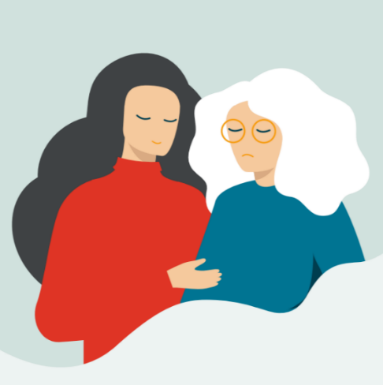 Hukommelsesteamet ønsker igjen velkommen til samtalegrupper for pårørende til personer med demens. Vi starter opp 21.2.23 på Dovre bo og servicesenter, inngang B på baksiden. Adresse: Ole Liansvei 4.Ektefelle og samboer til personer med demens: klokken 16.00 – 17.15Barn til personer med demens: klokken 17.30 – 18.45Pårørende til yngre personer/tidlig fase av demens: 19.00 – 20.15Dessverre er samtalegruppene for ektefelle 16-17.15 og barn 17.30 – 18.45 fulltegnet, men vi jobber for å sette opp flere samtalegrupper på dagtid. Meld gjerne i fra til oss ved behov. Avsatte datoer: tirsdag 10.1, tirsdag 31.01. tirsdag 21.2, tirsdag 14.3, tirsdag 2.5, tirsdag 23.5 og tirsdag 13.6.2023.Obs opphold i april grunnet gjennomføring av pårørendeskole. Påmelding rettes til hukommelsesteamet ved hukommelseskoordinatorKjersti Garhovd-Skar 90899493 eller på mail: kti@lorenskog.kommune.no 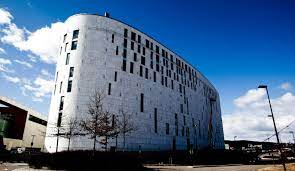 